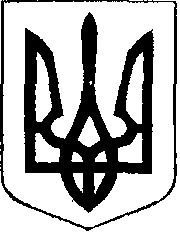                                                У К Р А Ї Н А            Жовківська міська рада        Львівського району Львівської області         12-та чергова сесія VШ-го демократичного скликання 				         РІШЕННЯвід  16.07.2021 р.    № 36	м. ЖовкваПро затвердження гр. Лихачевській-Звір Юлії Романівні проекту землеустрою щодо відведення земельної ділянки площею 0,0426 га для ведення садівництва по вул.  Равській в м. Жовкві    Розглянувши заяву гр. Лихачевської-Звір Юлії Романівни про затвердження проекту  землеустрою щодо відведення земельної ділянки, для ведення садівництва,  керуючись ст. 12, 118, 121 Земельного кодексу України,       ст. 26 Закону України “Про місцеве самоврядування в Україні”, за погодженням з постійною комісією з питань земельних відносин, земельного кадастру, планування території, будівництва, архітектури, охорони пам’яток, історичного середовища, природокористування та охорони довкілля, Жовківська міська радаВ И Р І Ш И Л А:1. Затвердити гр. Лихачевській-Звір Юлії Романівні проект землеустрою щодо відведення земельної ділянки площею 0,0426 га кадастровий номер 4622710100:01:016:0576 для ведення індивідуального садівництва по вул. Равській в місті Жовкві.2. Передати у приватну власність гр. Лихачевській-Звір Юлії Романівні, у відповідності до проекту землеустрою щодо відведення земельну ділянку площею 0,0426 га для ведення садівництва по вул. Равській  в місті Жовкві.3. Контроль за виконанням рішення покласти на постійну комісію з питань земельних відносин, земельного кадастру, планування території, будівництва, архітектури, охорони пам’яток, історичного середовища, природокористування та охорони довкілля (Креховець З.М.).Міський голова                                                            Олег ВОЛЬСЬКИЙ	                                                 			